СИСТЕМ ОРГАНА ЗА РАЗМНОЖАВАЊЕ- РЕПРОДУКТИВНИ СИСТЕМ1. Размножавање је ___________________________________________________________________________________________________________________ .2. Шта је приказано на следећим сликама:______________________________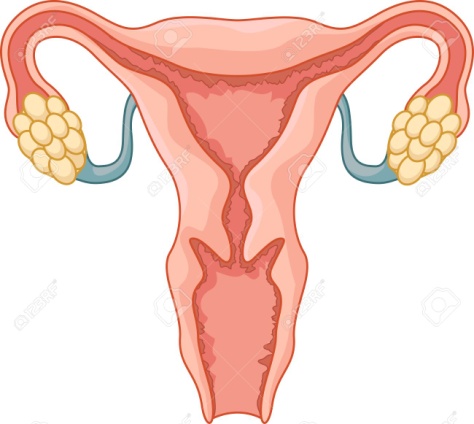 ________________________________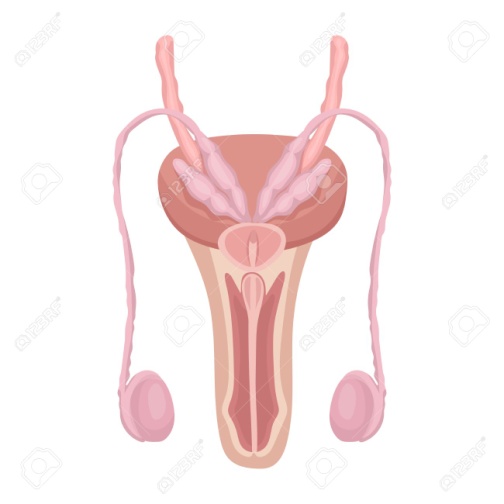 _______________________________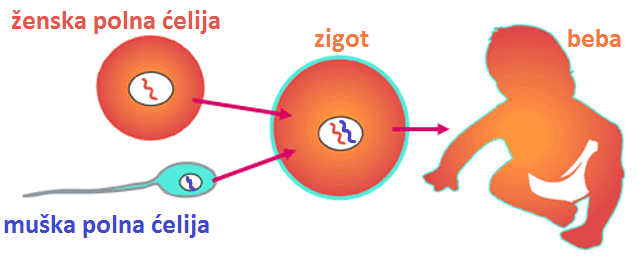 3.  Повезати:Јајници                                            _ прихватање оплођене јајне ћелијесеменици                                       _ дозревање сперматозоидаестроген                                          _ женске полне жлезде ( оваријуми)                                                                       тестостерон                                    _ образовање сперматозоидапасеменици                                   _ женски полни хормонматерица                                        _ мушки полни хормон4. Допунити:Јајна ћелија се образује у _________________________________.Овулација је ____________________________________________.Одбацивање слузокоже у случају када не дође до оплодње назива се_______________________________________________________.Полне карактеристике које се јављају у пубертету зову се ____________________________________________________________.Ембрион се хранљивим материјама и кисеоником снабдева преко ________________________________________________________. 5. Заокружити слово Т, ако је тврдња тачна или слово Н, ако тврдња није тачна:Јајна ћелија је највећа ћелија у телу човека .                                     Т            НПочетком другог месеца образује се плацента.                                 Т           НСперматозоид је мушка полна ћелија.                                                  Т          НДвојајчани близанци настају оплодњом једне јајне ћелије.           Т          Н